ПРИЛОЖЕНИЕ № 1к решению Совета депутатовмуниципального образования сельское поселение Алакурттиот 30.04.2021 № 705До внесения изменений в Правила землепользования и застройки с.п. Алакуртти Кандалакшского района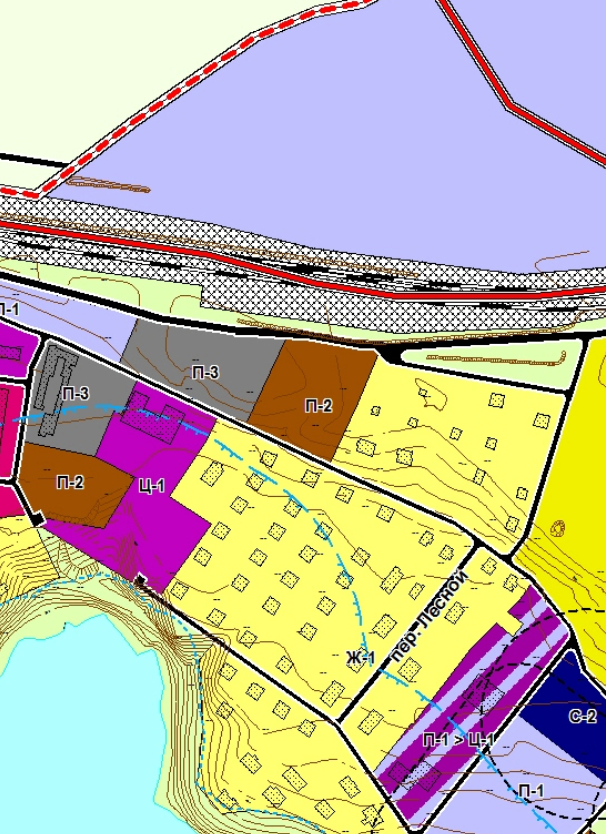 П-3 – зона размещения объектов транспортной инфраструктурыПосле внесения изменений в Правила землепользования и застройки с.п. Алакуртти Кандалакшского района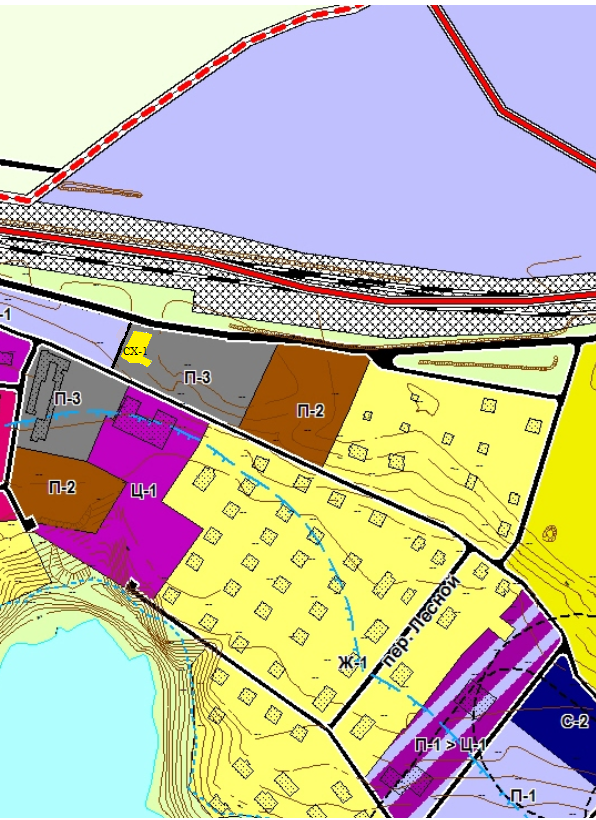 СХ-1 – зона садоводства, огородничестваПРИЛОЖЕНИЕ № 2к решению Совета депутатовмуниципального образования сельское поселение Алакурттиот 30.04.2021 № 705До внесения изменений в Правила землепользования и застройки с.п. Алакуртти Кандалакшского района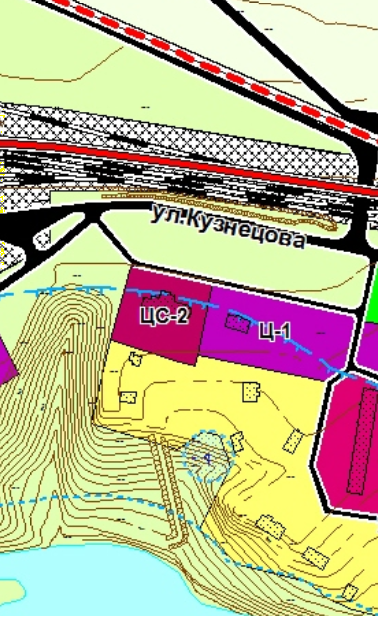 ЦС-2 – зона размещения объектов культового назначенияПосле внесения изменений в Правила землепользования и застройки с.п. Алакуртти Кандалакшского района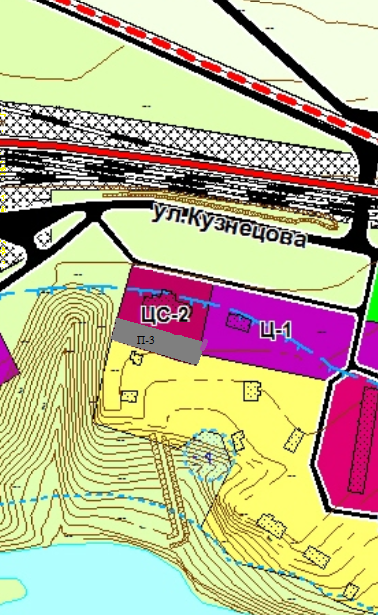 П-3 – зона размещения объектов транспортной инфраструктуры